ALLEGATO C ALLA DOMANDA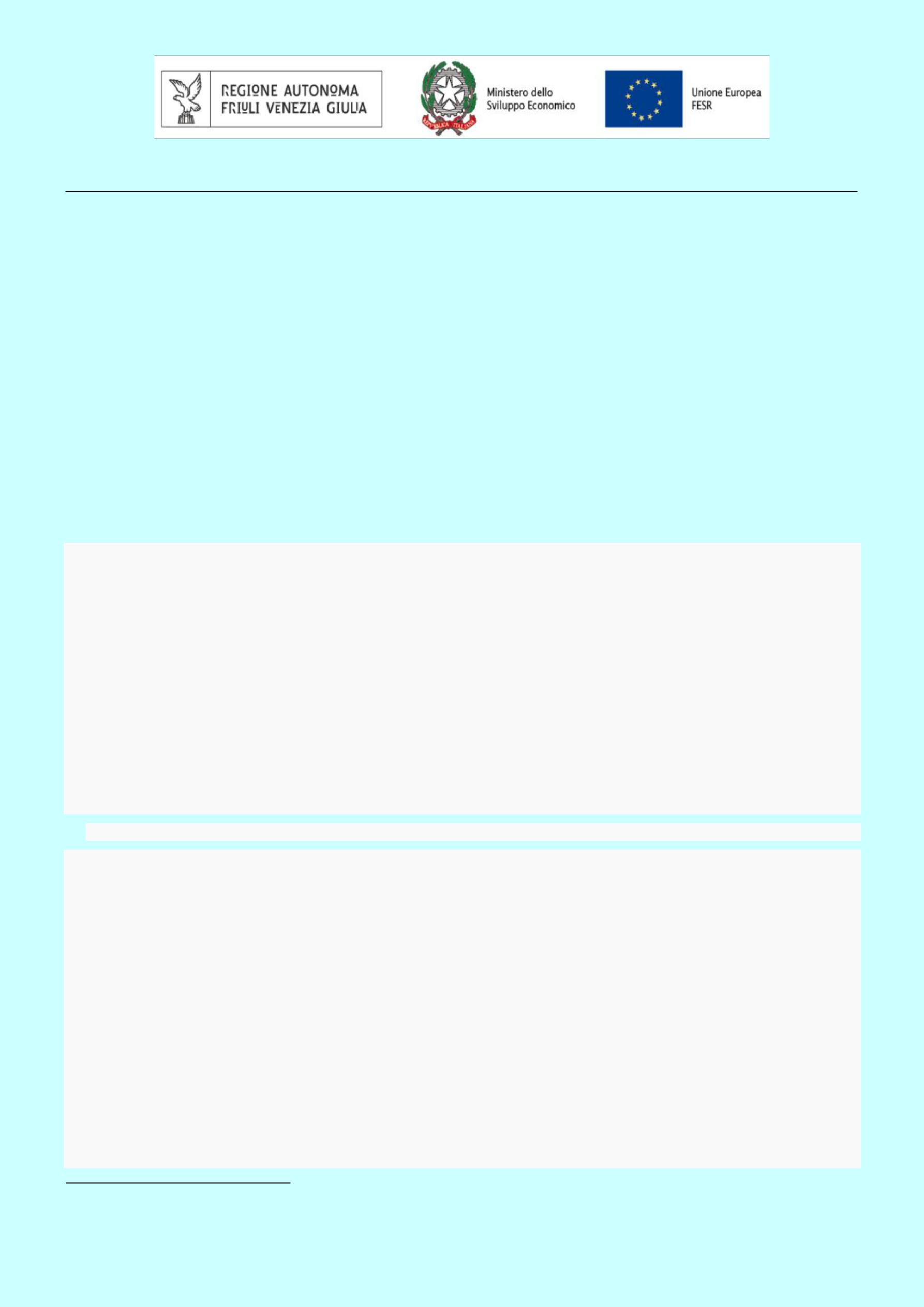 POR FESR 2014-2020 bando /2019Dichiarazioni inerenti i requisiti di ammissibilitàdichiarazione sostitutiva di certificazioni e di atto di notorietà (artt. 46 e 47 DPR 445 del 28 dicembre 2000)Il sottoscritto	codice fiscale	in qualità di1	dell’ente	con sede in2a corredo dell’istanza di contributo che viene presentata ai sensi del bando approvato con DGR /2019 a valere sul POR FESR 2014-2020 Linea di intervento 3.1.a.1 – Riduzione di consumi di energia primaria negli edifici scolastici per la realizzazione del progetto denominatodichiaraconsapevole delle responsabilità anche penali derivanti dal rilascio di dichiarazioni mendaci e della conseguente decadenza dai benefici concessi sulla base di una dichiarazione non veritiera, ai sensi degli articoli 75 e 76 del decreto del Presidente della Repubblica 28 dicembre 2000, n. 445,che l’ente:A) in relazione ai requisiti di ammissibilità dei soggetti beneficiari l’ente locale beneficiario:usufruisce di altri finanziamenti pubblici finalizzati alla realizzazione, anche parziale, delle spese previste nelprogetto nella misura di Euro	;non usufruisce di altri finanziamenti pubblici finalizzati alla realizzazione, anche parziale, delle spese previste nel progetto.in relazione ai criteri specifici di ammissibilità l’edificio o gli edifici oggetto dell’intervento di efficientamento energetico:sono regolarmente iscritti all’anagrafe dell’edilizia scolastica ai sensi dell’art. 39 della L.R. 13/2014, aggiornata alla data della domanda di contributo anche con i dati relativi ai consumi energetici degli anni precedenti la domanda di contributo a partire dall’annualità 2015;sono adeguati in materia di sicurezza dei luoghi e degli impianti, di prevenzione antisismica nonché di bonifica o messa in sicurezza di parti dell’immobile o sue pertinenze contaminate da amianto;ovverogli interventi necessari all’adeguamento in materia di sicurezza dei luoghi e degli impianti, di prevenzione antisismica, nonché di bonifica o messa in sicurezza di parti dell’immobile o sue pertinenze contaminate da amianto, saranno realizzate senza alcun pregiudizio alle opere ammesse a contributo con fondi aggiuntivi entro la data di liquidazione del saldo del contributo comunitario;C) in relazione agli obblighi del beneficiario (art.30 del bando), di:rispettare le tempistiche e gli obblighi previsti nell’atto di concessione di cui all’art.24, fatte salve le proroghe autorizzate dall’ufficio competente;concorrere al raggiungimento dei target intermedi e finali per la verifica di efficacia dell’attuazione di cui agli articoli 20, 21 e 22 del Regolamento (UE) 1303/2013 e l’avanzamento di spesa ai sensi degli art. 86 e 136 del Regolamento (UE) 1303/2013;rispettare i vincoli di destinazione e di funzionamento di cui al paragrafo 71 del Reg. (UE) 1303/2013 e successive modifiche e integrazioni e presentare le dichiarazioni annuali previste;mantenere una contabilità separata per tutte le transazioni relative all’iniziativa finanziata, che si sostanzia nell’organizzazione di un apposito fascicolo di progetto e nel garantire la tracciabilità delle spese relativeall’iniziativa nel sistema contabile del beneficiario. I documenti, ai fini dei controlli relativi al Programma, dovranno essere conservati per un periodo di tre anni a decorrere dal 31 dicembre successivo allalegale rappresentante o procuratore speciale.Indirizzo completo dell’ente.presentazione dei conti nei quali sono incluse le spese dell'operazione, ai fini dei controlli, in originale o in copia conforme all’originale. La struttura regionale attuatrice comunica la scadenza dei tre anni una volta che l’operazione è stata inserita nei conti annuali.consentire e agevolare ispezioni e controlli;rispettare quanto previsto dalla normativa specifica sugli appalti ed in particolare dall’articolo 4, comma 2 della L.R. n. 14/2015 e successive modifiche e integrazioni in base al quale le stazioni appaltanti di cui al decreto legislativo 50/2016 e s.m.i, nell’attuazione delle operazioni finanziate dal POR FESR sono tenute a comunicare e restituire alFondo le economie derivanti in seguito all'aggiudicazione dei lavori o alla realizzazione delle opere;rispettare le politiche comunitarie trasversali in materia di tutela ambientale;non usufruire di altri finanziamenti pubblici finalizzati alla realizzazione, anche parziale, delle stesse spese previste nel progetto ovvero, qualora una parte del progetto preveda il finanziamento con altri fondi pubblici, il finanziamento complessivo non può superare la spesa complessiva ammissibile; in tal caso, in sede di presentazione della domanda di contributo, è necessaria una chiara ripartizione dei costi e della copertura finanziaria complessiva;comunicare il CUP di progetto al fine dell’identificazione univoca del progetto d'investimento pubblico. Nel caso il beneficiario non disponga del CUP in fase di presentazione della domanda dovrà trasmettere il CUP provvisorio con l’impegno a trasmettere il CUP definitivo entro la data di emissione dei provvedimenti amministrativi che ne determinano il finanziamento pubblico;attestare che gli interventi finanziabili comportano il conseguimento finale per l'edificio o gli edifici della contemporanea riduzione reale di consumi energetici ed emissioni di gas climalteranti nella misura indicata nella scheda di progetto in allegato A al presente bando e comunque in misura non inferiore al 15% rispetto ai dati relativi alla media dei consumi energetici dell’edificio o degli edifici riferiti alle tre annualità precedenti la domanda di contributo (2015 – 2017 fonte Resysweb);comunicare le informazioni necessarie alla costruzione del corredo dei dati da raccogliere in relazione alle operazioni per il popolamento del sistema informativo regionale;informare il pubblico circa il finanziamento ottenuto dai Fondi strutturali mediante l’attuazione degli adempimenti elencati alla lettera k) dell’art. 30 del bando.dichiara altresìdi acconsentire al trattamento dei dati personali inviatiLuogo Fare clic qui per immettere testo , data Fare clic qui per immettere una data.Fare clic qui per immettere testo.Documento firmato digitalmentepag. 2/2